关于开展2024年国家级继续医学教育项目申报工作的通知各市继续医学教育委员会办公室、高等医学院校、省级医疗卫生健康单位、省级有关学（协）会：根据全国继续医学教育委员会办公室《关于申报2024年国家级继续医学教育项目的通知》（全继委办发〔2023〕7号）要求，为做好我省2024年国家级继续医学教育项目申报（含备案项目，下同）工作，现就有关事项通知如下：项目类（一）新申报项目。按要求申报，经全继委评审立项后，应在2024年度规范完成举办。（二）备案项目。1.2022年新立项并已列为2023年备案项目和2023年新立项项目已完成举办的，要求须符合项目备案基础条件（即规范完成举办、按要求通过“国家级CME项目网上申报及信息反馈系统”填报执行情况、所填报的执行情况均获审核通过）并及时填报举办前报备信息。2.受疫情影响未能举办的2023年新立项项目。以上情况均可申请作为2024年的备案项目。二、申报要求（一）项目申报须符合《国家级继续医学教育项目申报、认可办法》及《国家级继续医学教育项目申办要求》（2024版）中的有关申报条件。（二）项目负责人应为我省在职的副高级及以上专业技术职务人员，且既往负责过国家级或省（会）级继续医学教育项目，新申报项目不得超过2项。（三）鼓励曾获国家级、省部级和社会力量设立科技奖的获奖单位和获奖人，以获奖项目为依托，积极申办国家级继续医学教育项目。（四）鼓励申报突发公共卫生事件的重症救治、院感控制、医德医风、政策法规、传染病防控、卫生应急等相关知识和技能培训项目。三、申报方式（一）网络申报：项目申报单位通过“国家级CME项目网上申报及信息反馈系统”（网址：https://cmegsb.cma.org.cn）进行填报。我省新项目网络申报启止时间为2023年7月20日0:00至2023年8月30日24:00，备案项目网络申报启止时间为2023年7月20日0:00至2024年1月20日24:00。请各地市按照以上时间要求设定本辖区的申报时间范围，各申报单位须在上一级规定的申报时间内逐级上报。所有项目申报以系统提交时间为准，逾期不予受理。（二）纸质报送：完成网络申报后需报送纸质材料（一式一份），新申报项目材料由项目负责人签字确认，申报单位同意并盖章；备案项目材料由申报单位审核盖章。请各地市做好项目申报材料审核汇总，项目汇总表盖章后与申报材料一并报送我办。新项目申报材料请于2023年9月4日前报送，备案项目申报材料于2024年1月19日前报送。四、其他要求（一）请申报单位及各地市继续医学教育委员会办公室严格按照《国家级继续医学教育项目申办要求》（2024版）做好项目的形式审查工作。（二）请申报单位严把已立项项目的执行质量，严格按照《国家级继续医学教育项目执行情况数据评估指标（2023年版）》（附件2）要求做好项目执行，以免影响本单位下一年度项报、立项。联系人：省继续医学教育委员会办公室单单叶瑛联系电话：0571-87567839，0571-87709131。地址：杭州市拱墅区武林广场浙江省科协大楼10楼1002室，邮编：310003。附件：1.关于申报2024年国家级继续医学教育项目的通知（全继委办发〔2023〕7号）2.国家级继续医学教育项目执行情况数据评估指标（2023年版）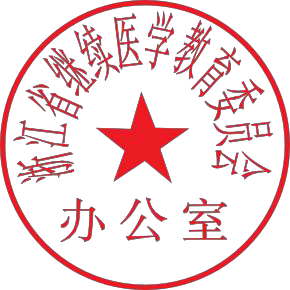 浙江省继续医学教育委员会办公室2023年7月17抄送：省卫生健康委员会、省人力资源和社会保障厅，各市卫生健康委，各市继续医学教育委员会。		浙江省继续医学教育委员会办公室	2023年7月17日印发关于申报2024年国家级继续医学教育项目的通知各省、自治区、直辖市继续医学教育委员会，新疆生产建设兵团继续医学教育委员会，国家卫生健康委有关直属联系单位及相关学协会，国家级继续医学教育基地所在单位，各有关单位：为扎实推进继续医学教育工作深入开展，秉承鼓励引导、促进学习与简化管理的理念，规范继续医学教育项目管理，抓好继续医学教育质量，进一步为广大卫生专业技术人员提供高效、便利、适宜、有效的继续医学教育内容，进一步落实为基层减负，现就做好2024年国家级继续医学教育项目申报（含备案项目，下同〉工作通知如下：一、全继委办公室受理项目申报的时间新申报项目：2023年7月20日0:00至2023年9月20日24:00。国家级继续医学教育基地项目：2023年7月20日0:00至2024年1月31日24:00。备案项目：2023年7月20日0:00至2024年1月31日24:00。逾期不予受理。二、申报系统及账号管理1.国家级继续医学教育项目通过“国家级CME项目网上申报及信息反馈系统”（网址：https://cmegsb.cma.org.en)进行填报。项目申办单位须由其行政管辖的上级部门予以建立申报用户（立项用户）并通过该用户申报项目。2.国家级继续医学教育项目申办单位〈即各级行政用户），须按上一级规定的申报时间在“国家级CME项目网上申报及信息反馈系统”中及时设定本级的申报时间范围，以便于下一级单位及时开展项目申报工作。三、申报程序1.国家级继续医学教育项目实行属地化申报。各省（区、市）及新疆生产建设兵团继续医学教育委员会和直接向全继委办公室申报项目的单位，依据《国家级继续医学教育项目申报、认可办法》（全继委发C2006)11号）及《国家级继续医学教育项目申办要求（2024年版）》（详见附件，认真组织做好所辖区域的项目申报及审核工作。各申办单位在上一级规定的申报时间范围内，逐级向本省（区、市）或新疆生产建设团继续医学教育委员会申报。除中华医学会、中华护理学会、中华口腔医学会、中华预防医学会、中国医院协会和中国医师协会（以下称六学（协）会〉以外的全国医药卫生行业社会团体申报国家级继续医学教育项目，按照《关于全国行业学术团体申报国家级继续医学教育项目工作的通知》〈全继委办发（2015)10号）及相关补充通知执行，可选择上述六个学（协）会之一作为唯一申报途径。2.项目申办单位通过“国家级CME项目网上申报及信息反馈系统”进行网上填报后，打印纸质申报材料（点击项目的申请代码可显示所申报的项目并可进行打印），	由项目负责人签字确认（备案项目除外〉，申办单位同意并加盖单位公章后逐级上报。各省（区、市）及新疆生产建设兵团继续医学教育委员会和直接向全继委办公室申报项目的单位审核同意后，力口盖单位公章并存档保存纸质申报材料（经以上六个学（协）会申报项目的全国医药卫生行业社会团体同意报送项目后，力口盖单位公章并自行存档保存纸质申报材料），纸质申报材料不需向全继委办公室报送。3.各省（区、市）及新疆生产建设兵团继续医学教育委员会和直接向全继委办公室申报项目的单位须在形式审查的基础上，组织专家对形式审查合格的项目进行评审（备案项目除外），评审通过的项目及备案项目经核准后（经六个学（协）会申报项目的全国医药卫生行业社会团体自行评审核准），按相关要求报全继委办公室。4.国家级继续医学教育基地申报基地项目时，须向基地所在单位的继续教育主管部门报送，所在单位的继续教育主管部门审核同意后向全继委办公室报送。基地通过“国家级CME项目网上申报及信息反馈系统”进行网上申报项目后，打印纸质申报材料（点击项目的申请代码可显示所申报的项目并可进行打印），报送基地所在单位的继续教育主管部门同意后加盖单位公章并存档保存纸质申报材料。5.全继委办公室只受理“国家级CME项目网上申报及信息反馈系统”的网上项目申报。如因特殊情况确需调整项目相关信息，仅在“国家级CME项目网上申报及信息反馈系统”中进行相应调整。对于形式审查不合格的项目，全继委办公室将不提交专家评审。四、其他要求1.为提高项目申办质量，申办单位填报国家级继续医学教育项目申报或备案表前，须认真阅读《国家级继续医学教育项目申办要求》（见附件和申报或备案表（见附件2)中的填表说明。2.为更好地贯彻落实“放管服”改革要求，推动优质继续医学教育资源发挥更大作用，在继续保留项目原有备案条件基础上，对于及时填报举办前报备信息的国家级继续医学教育项目，可连续备案2次。3.为落实二十大报告提出的教育科技人才一体化推进的要求，鼓励曾获国家级、省部级和社会力量设立科技奖的获奖单位和获奖人，以获奖项目为依托，积极申办国家级继续医学教育项目。4.鼓励申报突发公共卫生事件的重症救治、院感控制、医德医风、政策法规、传染病防控、卫生应急等相关知识和技能培训｜项目。五、结果公布全继委办公室于2023年12月底前对评审通过的2024年度项目予以公布（第一批项目），	于2024年2月底前公布备案项目（第二批项目）和国家级继续医学教育基地项目；并择期公布未通过项目及分类汇总的未通过原因。公布渠道包括中华医学会网站（http://www.cma.org.en）和“国家级	CME	项	目网上	申报及信息反馈	系统	”(https://cmegsb.cma.org.en）。请各申办单位根据项目的公布时间，适当安排和确定项目的举办时间（备案项目和基地项目须安排在2024年3月1日以后举办）。六、联系方式1.项目申报文件解读及业务咨询联系人及电话：张连静、陈丽；010-21721279、217212812.项目申报系统操作指导及技术支持联系人及电话：杨志娟、131201485333.项目申报违规举报及线索提供联系人及电话：刘俊立、010-21720712附件：1.国家级继续医学教育项目申办要求2.国家级继续医学教育项目申报相关表格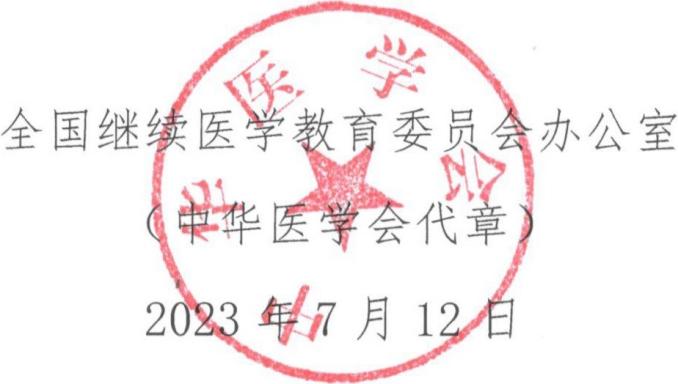 信息公开形式：主动公开抄报：国家卫生健康委科教司抄送：各省、自治区、直辖市及新疆生产建设兵团卫生健康委科教处中华医学会办公室	2023年7月12日印发附件1国家级继续医学教育项目申办要求（2024年版）为推动新时代国家级继续医学教育项目高质量发展、提升其在卫生专业技术人才培养中的重要作用，优化卫生人才培养结构、提高卫生人才培养质量，进一步落实为基层减负，做好2024年国家级继续医学教育项目申报工作，现将《2024年国家级继续医学教育项目申办要求》公布如下，请有关单位遵照执行。一、项目定位国家级继续医学教育项目要面向全国卫生健康在职人员，整合国家级权威专家等学术资源开展培训，以提高全国卫生专业技术人员专业知识、技能、职业素质为目的。二、总体要求1.坚持以需求为导向的原则。项目申办要基于行业需求，包括学员需求、问卷调查情况、评估结果、临床实践存在的问题或差距、国内外本领域的最新进展、卫生政策法规的新要求，以及未来的工作需求等。2.项目设计要注重针对性和可行性。根据培训对象、培训目标和培训效果，确定合适的项目名称，设计与之匹配、切实可行的培训内容、授课教师、教学形式、学时安排、考核和评估方式等，且与其他同类项目相比具有一定的创新性。3.坚持公益性原则。防范商业利益影响培训内容科学性，规范继续医学教育活动收费管理，确保继续医学教育有效、有序开展。项目各项收费要符合相关部门规定，不得以营利为目的，并由项目第一申办单位负责项目经费收支。申报与备案国家级继续医学教育项目（包括国家级继续医学教育基地项目）过程中,各单位均不得收取评审费等任何费用。三、内容要求项目内容要有科学依据、符合伦理道德原则，并具有独立性、客观性、公正性和完整性。项目内容必须符合下列条件之一：1.当前健康中国和创新型国家建设、乡村振兴、医药卫生体制改革、重大传染病防控或突发公共卫生应急事件等重点工作领域，及全科、儿科、精神科、老年医学等紧缺专业的研究成果；2.本学科的国际或国内发展前沿；或边缘学科和交叉学科的新进展；或国外先进技术、成果的引进和推广，或国内先进技术、成果的推广；或填补国内空白，有显著社会或经济效益的技术和方法；3.其他有助于提升全国卫生专业技术人员专业知识、技能、职业素质的内容，如曾获国家级、省部级和社会力量设立科技奖的获奖项目、疾病诊疗指南、技术操作规范、临床路径、卫生政策法规、医德医风和医患沟通等。4.无主题授课内容或无实质性专业内容的学术年会，不得作为项目申报；申报内容中与授课培训无关的工作会议部分内容，不作为项目申报内容。四、课程（课件）安排及举办方式1.项目申办单位与授课教师应做好教学前的沟通工作，提出明确的课程需求，指导教师提前做好教学备课等工作。2.项目申办单位对授课教师所提供的教学课件及有关教学资料进行必要核查，确保课件符合教学要求、内容无意识形态问题。课件内容要更新及时、主题突出、结构合理、内容完整、逻辑顺畅、整体风格统一协调、参考资料来源清楚，无侵权行为。3.面授项目原则上线下方式举办，如有特殊情况改为线上形式举办，需向所在省市级继续医学教育委员会提交书面申请备案，加强全过程管理与督查。五、项目负责人及授课教师1.项目负责人应在所申办项目学科领域具有较高的学术水平、丰富的实践经验和良好的职业道德，在全国范围内具有一定学术影响力，既往曾担任过国家级或省（会）级继续医学教育项目的负责人。2.项目负责人应为在职人员，且在项目申办单位任职，对项目学术水平和课程安排进行统筹规划和质量把关，并参与授课和项目执行。合理安排授课教师数量和构成，培训目标与效果相匹配，每位授课教师理论授课内容原则上不超过3学时（指导带教等情况可适当延长）。申办单位属于医疗卫生、教学、科研机构的，原则上本单位的授课教师占比应不低于50%。3.授课教师应能充分把握国家卫生健康发展方向和宏观政策要求，具有良好的职业道德，在项目所属学科领域具有较高的理论水平和（或）实践能力，具有较高的教育实践能力，能够根据项目主题内容和学员情况有针对性地准备授课主题和内容、清晰讲授，不得出现意识形态方面的问题。4.项目负责人及理论授课教师应具有副高级及以上专业技术职务，实验（技术示范）教师应具有中级及以上专业技术职务，其专业应符合授课内容学科专业。5.项目负责人每年新申报项目不得超过2项，项目内容应为其所从事的主要专业或研究方向，且必须要承担项目的授课任务（国家级继续医学教育基地项目负责人不受此限）。6.国家级远程继续医学教育项目设有学术负责人和技术负责人。对项目负责人的相关要求适用于学术负责人，其对项目学术水平等全面负责;技术负责人仅对项目技术相关环节负责。六、申办单位要求1.基础条件。项目申办单位要切实负起主体责任，按照“谁申报、谁主办、谁负责”的原则，符合条件的医疗卫生、教学、科研机构及获准可以申办国家级继续医学教育项目的其他机构，可以申报（或备案）国家级继续医学教育项目。国家继续医学教育基地可申报与基地学科专业相符的国家级继续医学教育基地项目，举办形式参照面授项目。最近一个周期校验结论为暂缓校验或被撤销《医疗机构执业许可证》，或最近一个周期年检不合格或被注销法人身份，或单位名称不符合国家有关规定的，不得申报或备案国家级继续医学教育项目。同一项目只能通过一个单位申报，且只能选择以新申报项目或备案项目的形式申请，不得重复申报。多单位联合申报的项目由第一申办单位负责申报。严禁冒用其他单位名称或名义进行申报。2.学术条件。申办单位应在所申报项目学科领域内具有较高的全国层面学术影响力，或在全国范围内具有较高的学术活动号召力和社会声誉。同时，应具有开展与所申报项目相关的继续教育活动成功经验及较高的学员满意度，或具有较高水平的师资力量。3.项目筹备。申办单位应具备保证培训质量与持续改进的机制，为项目执行提供必需的人力物力以及经费方面的保障。项目筹备时，应准确把握国家级继续医学教育项目定位，面向全国招收学员，充分发挥项目在全国卫生专业技术人才培养中的重要作用，不断提升项目学术水平、执行质量和外省份学员占比，提升项目在全国范围的辐射力和影响力。申办单位要在充分调查了解项目目标学员培训需求基础上，统筹考虑项目目标、内容安排及学习效果，自主制定切实可行的项目计划及内容安排，合理安排课程等，保障项目按照计划高质量举办，并根据评估结果改进项目后续设计与执行。4.项目举办。在项目举办过程中，项目申办单位要在发布的通知、培训材料等醒目位置标注“国家级继续医学教育项目”字样及项目编号，以便于学员查询及属地化监管。申办单位要合理安排培训日程，加强学风建设，严肃培训纪律，强化考勤管理，严格请销假制度，引导学员端正学习态度，按照培训日程认真完成培训任务。申办单位不得随意更改项目编号、名称、负责人、授课内容等项目相关信息。如存在项目负责人因不可抗力变更等特殊情况，申办单位可安排同等或以上条件的同学科专业人员担任新的项目负责人，并报省级继教管理部门审核备案。授课教师、内容和课程总学时等原则上不得更改，确需调整的，变动范围应控制在30%以内，且新更换的授课教师职称原则上不得低于原授课教师，所授学分数按照实际课程学时相应核减。举办项目时应派专人跟班管理，不得将项目交由其他单位举办，对确需有承办、协办单位等情况，申办单位要加强对项目举办的全过程管理。举办项目应按在项目举办后2周内在“国家级继续医学教育项目网上申报及信息反馈系统”（http://cmegsb.cma.org.cn）中做好项目举办前信息报备、举办后执行情况填报等相关内容。做好项目流程管理与服务，严格按照项目申报材料中所填写的项目目标、授课内容、授课教师组成等要求实施项目，保障项目依规、守法、有序举办，确保培训质量。5.强化效果评估。申办单位要加强对学员学习效果的评估，以学员为中心进行项目的设计与实施，并作为项目申报和备案的重要依据。对学员学习效果的评估从低到高分为七个层次。具体如下:（1）参与度：参加项目的学员人数,学员的专业、层次、来源机构及省份分布等；（2）满意度：学员对项目内容、形式、授课教师等的满意程度；（3）知识的学习：①陈述性知识的学习（了解）:学员对学习内容有所了解；②程序性知识的学习（知道怎样做）：通过学习，学员了解到如何进行某项操作；（4）能力的学习（如何表现）：通过学习，学员能够进行某项操作；（5）临床应用：学员能够在临床实践中应用所学的知识；（6）患者健康：通过学习，学员的临床水平有所提高，带来了患者的健康改善；（7）社区健康：通过学习，学员的临床水平有所提高，带来了某个社区公众的健康改善。其中，（1）～（3）是针对所有项目的基本要求，（4）～（7）是针对临床医学密切相关学科项目的自选要求。6.规范项目过程管理。每项国家级继续医学教育项目最多可申请6期（次），每年举办的期（次）数不得超过申报时所填期（次）。项目的举办地点须在中国内地。鼓励到西部地区举办项目。要注意树立正确的意识形态，不得出现意识形态相关问题。严格落实中央八项规定及其实施细则精神，严禁借培训名义组织公款旅游，严禁借培训名义组织会餐或安排宴请，严禁组织高消费娱乐健身活动，严禁到国家明令禁止举办会议的风景名胜区举办项目，严禁组织与项目无关的参观、考察等活动，严禁组织旅游观光。项目申办单位要妥善保留项目筹备到执行过程中的通知、日程、教材（教师因版权、保密等原因不予提供的，请予以文字记录）、教师及学员通讯录、项目评估原始记录、评估结果及学员考核记录等有关文档备查，存档时间应不少于3年。7.重视考核结果应用。为进一步提升项目质量，2023年起，按照《国家级继续医学教育项目执行情况数据考核指标（2023年版）》，重点对项目组织力、影响力两大方面进行考核。项目评审时，系统自动将项目执行情况考核结果提供给评审专家，作为项目审核的重要参考。七、其他1.扩大备案项目范围。新冠病毒感染疫情防控期间,在继续保留项目原有备案条件（即获批的新申报项目规范完成举办、按要求通过“国家级CME项目网上申报及信息反馈系统”填报执行情况、所填报的执行情况均获审核通过的项目）基础上，对于及时填报举办前报备信息的国家级继续医学教育项目，根据需求，2024年项目申办暂继续沿用可连续备案2次的方式，即：2022年获批的新申报项目，并已列为2023年备案项目的，可继续申请作为2024年的备案项目。2.强化监管与责任落实。各省级继续医学教育委员会应按照属地化管理原则，对照《国家级继续医学教育项目（面授项目）评估指标（2021年版）（试行）》，加强对项目实施情况的监管评估，评估结果应及时反馈项目申办单位上级行政管理部门，评估结果纳入年度总结中。各省级继续医学教育委员会或授权的下级审核单位，要对申办单位在系统中填报的项目执行情况在规定时间内审核，以便学员及时查询项目举办、所获学分等信息。按继续医学教育有关规定，凡弄虚作假等违规申报者，一经发现将视情节轻重分别给予不批准、批评、全国通报、责令停办、取消1～3年申报资格等处罚。其他未尽事宜按有关规定执行。附件2:国家级继续医学教育项目申报相关表格表1申请代码：2024年国家级继续医学教育项目申报表项目名称	所在学科申办单位（盖章）邮政编码申报日期（项目申办单位承诺：本单位最近一个周期年检或校验合格,不存在冒用其他单位名称或名义的情况。本项目已征得项目负责人、授课教师的知情同意并留存相关证据备查，对所填写信息的真实性、完整性和准确性负责）填表说明一、申报国家级继续医学教育普通面授项目请填写此表。项目的申请代码系网上申报时自动生成。二、本表填写注意事项：（一）填写思路：1.分析培训需求，针对存在的问题和需求确定合适的目标学员、培训目标和培训效果；2.根据培训目标和培训效果，确定合适的项目名称，设计与之匹配、切实可行的培训内容、授课教师、教学形式、学时安排、考核和评估方式等，且与其他同类项目相比具有一定的创新性。3.介绍培训效果的具体评估方法。4.体现申办单位、项目负责人、授课教师与本申报项目相关的实力和优势。（二）教学对象须符合该学科继续教育对象的要求。“上一年度本项目是否获批国家级继续医学教育项目并填报了项目执行情况”中的“上一年度”指的是2022或2023年度。（三）项目举办方式有：学术讲座、学术会议、专题讨论会、研讨班、讲习班、学习班等。（四）教学时数为实际授课时数，不包括开班典礼等与教学无关的安排。（五）学分计算方式：参加者经考核合格，按每3学时授予1学分；主讲人每学时授予2学分。半天按3学时计算，1天按6学时计算。每个项目所授学分数最多不超过10学分。（六）填写项目申报表时，所填内容系指举办一期活动。如同一项目举办多期，请在“多期举办信息”处填写每期举办时间与地点。（七）填写申办单位、项目负责人及授课教师的工作单位名称时，需完整填写单位的标准名称（与单位公章相一致）。（八）根据所报项目内容正确选择相应的学科专业，学科专业的详细分类与代码见申报（备案）表中的学科分类代码。（九）项目申报表填写完成，提交上报前应进行自查，避免出现如下问题：序号	导致形式审查不合格的常见问题举例1项目名称：含有其他单位名称的，或为其他单位申报项目的，或有错别字或漏字的，或含有不符合国家政策规定字样的2所在学科：选择错误或不准确的3申办单位：名称与公章不一致，或作为非第一主办单位申报项目的，或远程国家级继续医学教育项目的申办单位不是国家级远程继续医学教育机构的，或申办单位是最近一个周期校验结论为暂缓校验或被撤销《医疗机构执业许可证》的医疗机构，或最近一个周期年检不合格或被撤销法人身份的机构的4项目负责人：不参与授课的，或不在职（岗）的，或专业技术职务为初级、中级的，或负责的项目内容与其所从事的主要专业或研究方向不一致的，或负责的项目超过2项的，或既往不曾担任国家级或省（会）级继续医学教育项目负责人，或所在工作单位名称填写不标准或与单位公章不一致的5授课教师：授课内容与其专业特长或方向不一致的，或理论授课教师专业技术职务为初级或中级的，或实验（技术示范）教师专业技术职务为初级的；或所在工作单位名称填写不标准或与单位公章不一致的6举办地点：为港澳台或国外，或在国家明令禁止举办会议的风景名胜区的，或填写为单位名称等非省市县名称的7组织与项目无关的参观、考察等活动，或组织旅游观光的8举办期次：每项国家级继续医学教育项目每年举办的期（次）数超过6期（次）的9联系电话：电话位数不对的，或填写内容并非数字的10栏目填写存在空项或漏项的，或串行或答非所问的（如要求填联系人的栏目填的是电话等），或存在“？”或乱码的11同一个项目：从多个渠道重复申报的，或同时以新申报项目和备案项目方式重复申报的12纸质和网上申报材料缺少其中之一的，或纸质与网上申报材料内容不一致的，或纸质申报材料中签字盖章不全的，或纸质申报材料并非从申报系统中导出的13其他不符合《国家级继续医学教育项目申报、认可办法》、《国家级继续医学教育项目申办要求》的相关规定以及关于2024年度国家级继续医学教育项目申报通知要求的情况三、西部12个省（区、市）包括：四川省、重庆市、贵州省、云南省、西藏自治区、陕西省、甘肃省、青海省、宁夏回族自治区、新疆维吾尔自治区、广西壮族自治区、内蒙古自治区。四、基层单位包括：县级及以下医疗卫生机构等。附1	各省、自治区、直辖市，国家卫生健康委员会直属联系单位及有关学（协）会等单位代码代码	名称	代码	名称01	北京市	35	中日友好医院02	天津市	36	国家卫生健康委医药卫生科技发展研究中心03	上海市	37	国家卫生健康委干部培训中心04	河北省	38	国家卫生健康委统计信息中心05	山西省	39	国家医学考试中心06	内蒙古自治区	40	国家卫生健康委国际交流与合作中心07	辽宁省	41	国家卫生健康委人才交流服务中心08	吉林省	42	中华医学会09	黑龙江省	43	中华护理学会10	江苏省	44	中华口腔医学会11	浙江省	45	中华预防医学会12	安徽省	46	中国医院协会13	福建省	48	中国医师协会14	江西省	49	国家卫生健康委医院管理研究所15	山东省	50	国家卫生健康委卫生健康监督中心16	河南省	51	新疆生产建设兵团17	湖北省	52	国家卫生健康委项目资金监管服务中心18	湖南省	53	好医生医学教育中心19	广东省	54	北京双卫医学技术培训中心20	广西壮族自治区	55	中国药师协会21	海南省	56	中国健康教育中心22	四川省	57	北京华医网科技股份有限公司23	贵州省	58	国家食品安全风险评估中心24	云南省	59	国家心血管病中心25	西藏自治区	60	国家卫生健康委能力建设和继续教育中心26	陕西省	61	国家卫生健康委南京人口国际培训中心27	甘肃省	62	国家卫生健康委科学技术研究所28	青海省	63	人民卫生出版社有限公司29	宁夏回族自治区	64	国家癌症中心30	新疆维吾尔自治区	65	健康报社有限公司31	重庆市	66	中国人口与发展研究中心32	中国医学科学院（北京协和医学院）67	北京举名继续教育咨询有限公司33	中国疾病预防控制中心	68	北京亿和博嘉教育科技有限公司34	北京医院	69	国家心理健康和精神卫生防治中心附2	国家级继续医学教育项目学科分类与代码13-02-	药剂学	19-	重症医学13-03-	药物分析学13-04-	药事管理学	20-	皮肤病学与性病学13-05-	药学其他学科14-	护理学21-	核医学14-01-	内科护理学	22-	医院感染（管理）学14-02-	外科护理学14-03	妇产科护理学	23-	心理学14-04-	儿科护理学	23-01-	医学心理学14-05-	护理其他学科	23-02-	临床与咨询心理学23-03-	心理学其他学科15-	医学教育与卫生管理学15-01-	医学教育	24-	卫生法规与医学伦理学15-02-	卫生管理	24-01-	医学人文与医德医风24-02-	医患沟通16-	康复医学	24-03	科研伦理24-04	卫生法规17-	全科医学18-	麻醉学表2申请代码：2024年国家级远程继续医学教育项目申报表项目名称	所在学科申办单位（盖章）邮政编码申报日期（项目申办单位承诺：本单位最近一个周期年检或校验合格,不存在冒用其他单位名称或名义的情况。本项目已征得项目负责人、授课教师的知情同意并留存相关证据备查，对所填写信息的真实性、完整性和准确性负责）填表说明一、申报国家级远程继续医学教育项目请填写此表。项目的申请代码系网上申报时自动生成。二、本表填写注意事项：（一）填写思路：1.分析培训需求，针对存在的问题和需求确定合适的目标学员、培训目标和培训效果；2.根据培训目标和培训效果，确定合适的项目名称，设计与之匹配、切实可行的培训内容、授课教师、教学形式、学时安排、考核和评估方式等，且与其他同类项目相比具有一定的创新性。3.介绍远程继续医学教育培训的具体考核方法。4.体现申办单位、项目负责人、授课教师与本申报项目相关的实力和优势。（二）教学对象须符合该学科继续教育对象的要求。“上一年度本项目是否获批国家级继续医学教育项目并填报了项目执行情况”中的“上一年度”指的是2022或2023年度。（三）学分计算方式：国家级远程继续医学教育项目，参加者经考核合格，按课件的学时数每3学时授予1学分；主讲人每学时授予2学分。每个项目所授学分数最多不超过5学分。（四）填写申办单位、项目负责人及授课教师的工作单位名称时，需完整填写单位的标准名称（与单位公章相一致）。（五）根据所报项目内容正确选择相应的学科专业，学科专业的详细分类与代码见申报（备案）表中的学科分类代码。（六）项目申报表填写完成，提交上报前应进行自查，避免出现如下问题序号	导致形式审查不合格的常见问题举例1项目名称：含有其他单位名称的，或为其他单位申报项目的，或有错别字或漏字的，或含有不符合国家政策规定字样的序号	导致形式审查不合格的常见问题举例2所在学科：选择错误或不准确的3申办单位：名称与公章不一致，或作为非第一主办单位申报项目的，或远程国家级继续医学教育项目的申办单位不是国家级远程继续医学教育机构的，或申办单位是最近一个周期校验结论为暂缓校验或被撤销《医疗机构执业许可证》的医疗机构，或最近一个周期年检不合格或被撤销法人身份的机构的4项目负责人：不参与授课的，或不在职（岗）的，或专业技术职务为初级、中级的，或负责的项目内容与其所从事的主要专业或研究方向不一致的，或负责的项目超过2项的，或既往不曾担任国家级或省（会）级继续医学教育项目负责人，或所在工作单位名称填写不标准或与单位公章不一致的5授课教师：授课内容与其专业特长或方向不一致的，或理论授课教师专业技术职务为初级或中级的，或实验（技术示范）教师专业技术职务为初级的；或所在工作单位名称填写不标准或与单位公章不一致的6举办地点：为港澳台或国外，或在国家明令禁止举办会议的风景名胜区的，或填写为单位名称等非省市县名称的7组织与项目无关的参观、考察等活动，或组织旅游观光的8举办期次：每项国家级继续医学教育项目每年举办的期（次）数超过6期（次）的9联系电话：电话位数不对的，或填写内容并非数字的10栏目填写存在空项或漏项的，或串行或答非所问的（如要求填联系人的栏目填的是电话等），或存在“？”或乱码的11同一个项目：从多个渠道重复申报的，或同时以新申报项目和备案项目方式重复申报的12纸质和网上申报材料缺少其中之一的，或纸质与网上申报材料内容不一致的，或纸质申报材料中签字盖章不全的，或纸质申报材料并非从申报系统中导出的序号	导致形式审查不合格的常见问题举例13其他不符合《国家级继续医学教育项目申报、认可办法》、《国家级继续医学教育项目申办要求》的相关规定以及关于2024年度国家级继续医学教育项目申报通知要求的情况附1	各省、自治区、直辖市，国家卫生健康委员会直属联系单位及有关学（协）会等单位代码代码名称	代码	名称01	北京市	35	中日友好医院02	天津市	36	国家卫生健康委医药卫生科技发展研究中心03	上海市	37	国家卫生健康委干部培训中心04	河北省	38	国家卫生健康委统计信息中心05	山西省	39	国家医学考试中心06	内蒙古自治区	40	国家卫生健康委国际交流与合作中心07	辽宁省	41	国家卫生健康委人才交流服务中心08	吉林省	42	中华医学会09	黑龙江省	43	中华护理学会10	江苏省	44	中华口腔医学会11	浙江省	45	中华预防医学会12	安徽省	46	中国医院协会13	福建省	48	中国医师协会14	江西省	49	国家卫生健康委医院管理研究所15	山东省	50	国家卫生健康委卫生健康监督中心16	河南省	51	新疆生产建设兵团17	湖北省	52	国家卫生健康委项目资金监管服务中心18	湖南省	53	好医生医学教育中心19	广东省	54	北京双卫医学技术培训中心20	广西壮族自治区	55	中国药师协会21	海南省	56	中国健康教育中心22	四川省	57	北京华医网科技股份有限公司23	贵州省	58	国家食品安全风险评估中心24	云南省	59	国家心血管病中心25	西藏自治区	60	国家卫生健康委能力建设和继续教育中心26	陕西省	61	国家卫生健康委南京人口国际培训中心27	甘肃省	62	国家卫生健康委科学技术研究所28	青海省	63	人民卫生出版社有限公司29	宁夏回族自治区	64	国家癌症中心30	新疆维吾尔自治区	65	健康报社有限公司31	重庆市	66	中国人口与发展研究中心32	中国医学科学院（北京协和医学院）67	北京举名继续教育咨询有限公司33	中国疾病预防控制中心	68	北京亿和博嘉教育科技有限公司34	北京医院	69	国家心理健康和精神卫生防治中心附2	国家级继续医学教育项目学科分类与代码13-02-	药剂学	19-	重症医学13-03-	药物分析学13-04-	药事管理学	20-	皮肤病学与性病学13-05-	药学其他学科14-	护理学21-	核医学14-01-	内科护理学	22-	医院感染（管理）学14-02-	外科护理学14-03	妇产科护理学	23-	心理学14-04-	儿科护理学	23-01-	医学心理学14-05-	护理其他学科	23-02-	临床与咨询心理学23-03-	心理学其他学科15-	医学教育与卫生管理学15-01-	医学教育	24-	卫生法规与医学伦理学15-02-	卫生管理	24-01-	医学人文与医德医风24-02-	医患沟通16-	康复医学	24-03	科研伦理24-04	卫生法规17-	全科医学18-	麻醉学表32024年国家级继续医学教育项目备案表填表说明一、申请国家级继续医学教育普通面授备案项目请填写此表。项目的申请代码系网上备案时自动生成。如当项目当年完成全部或部分期次的举办并按要求通过“国家级CME项目网上申报及信息反馈系统”填报执行情况且所填报的执行情况均获审核通过后，其项目拟下一年度继续举办，可申报项目备案；受疫情影响未能举办的2023年国家级继续医学教育新申报面授项目，拟2024年继续举办的，可申请2024年备案项目。对于符合项目备案基础条件（即规范完成举办、按要求通过“国家级CME项目网上申报及信息反馈系统”填报执行情况、所填报的执行情况均获审核通过），且及时填报举办前报备信息的2023年备案项目，根据需求，可继续申请作为2024年的备案项目。二、本表填写注意事项：（一）教学对象须符合该学科继续教育对象的要求。（二）教学时数为实际授课时数，不包括开班典礼等与教学无关的时间。（三）学分计算方式：参加者经考核合格，按每3学时授予1学分；主讲人每学时授予2学分。半天按3学时计算，1天按6学时计算。每个项目所授学分数最多不超过10学分。（四）填写项目备案表时，如项目当年度已完成多期举办，要求填写每期的举办地点；如项目下年度拟多期举办，要求在“多期举办信息”处填写每期举办时间与地点。（五）申报的备案项目，除下一年度的举办起止日期、举办地点、拟招生人数及项目负责人联系电话、申办单位联系人和电话可变更外，其余项目信息不得随意变更。项目备案表中的不可变更项“系统”已进行了必要的控制。（六）填写申办单位名称时，需完整填写单位的标准名称（与单位公章相一致）。（七）请务必认真如实填写此备案表，项目申办单位对所填信息的真实性、完整性和准确性负责。三、西部12个省（区、市）包括：四川省、重庆市、贵州省、云南省、西藏自治区、陕西省、甘肃省、青海省、宁夏回族自治区、新疆维吾尔自治区、广西壮族自治区、内蒙古自治区。四、基层单位包括：县级及以下医疗卫生机构等。附1	各省、自治区、直辖市，国家卫生健康委员会直属联系单位及有关学（协）会等单位代码代码	名称	代码	名称01	北京市	35	中日友好医院02	天津市	36	国家卫生健康委医药卫生科技发展研究中心03	上海市	37	国家卫生健康委干部培训中心04	河北省	38	国家卫生健康委统计信息中心05	山西省	39	国家医学考试中心06	内蒙古自治区	40	国家卫生健康委国际交流与合作中心07	辽宁省	41	国家卫生健康委人才交流服务中心08	吉林省	42	中华医学会09	黑龙江省	43	中华护理学会10	江苏省	44	中华口腔医学会11	浙江省	45	中华预防医学会12	安徽省	46	中国医院协会13	福建省	48	中国医师协会14	江西省	49	国家卫生健康委医院管理研究所15	山东省	50	国家卫生健康委卫生健康监督中心16	河南省	51	新疆生产建设兵团17	湖北省	52	国家卫生健康委项目资金监管服务中心18	湖南省	53	好医生医学教育中心19	广东省	54	北京双卫医学技术培训中心20	广西壮族自治区	55	中国药师协会21	海南省	56	中国健康教育中心22	四川省	57	北京华医网科技股份有限公司23	贵州省	58	国家食品安全风险评估中心24	云南省	59	国家心血管病中心25	西藏自治区	60	国家卫生健康委能力建设和继续教育中心26	陕西省	61	国家卫生健康委南京人口国际培训中心27	甘肃省	62	国家卫生健康委科学技术研究所28	青海省	63	人民卫生出版社有限公司29	宁夏回族自治区	64	国家癌症中心30	新疆维吾尔自治区	65	健康报社有限公司31	重庆市	66	中国人口与发展研究中心32	中国医学科学院（北京协和医学院）67	北京举名继续教育咨询有限公司33	中国疾病预防控制中心	68	北京亿和博嘉教育科技有限公司34	北京医院	69	国家心理健康和精神卫生防治中心附2	国家级继续医学教育项目学科分类与代码13-02-	药剂学	19-	重症医学13-03-	药物分析学13-04-	药事管理学	20-	皮肤病学与性病学13-05-	药学其他学科14-	护理学21-	核医学14-01-	内科护理学	22-	医院感染（管理）学14-02-	外科护理学14-03	妇产科护理学	23-	心理学14-04-	儿科护理学	23-01-	医学心理学14-05-	护理其他学科	23-02-	临床与咨询心理学23-03-	心理学其他学科15-	医学教育与卫生管理学15-01-	医学教育	24-	卫生法规与医学伦理学15-02-	卫生管理	24-01-	医学人文与医德医风24-02-	医患沟通16-	康复医学	24-03	科研伦理24-04	卫生法规17-	全科医学18-	麻醉学申请代码：申办单位：（公章）			填表人：	电话：申报日期：	年	月	日表42024年国家级远程继续医学教育项目备案表填表说明一、申请国家级远程继续医学教育备案项目请填写此表。项目的申请代码系网上备案时自动生成。国家级继续医学教育项目如当年完成全部或部分期次的举办并按要求通过“国家级CME项目网上申报及信息反馈系统”填报执行情况且所填报的执行情况均获审核通过后，其项目拟下一年度继续举办，可申报项目备案；受疫情影响未能举办的2023年国家级继续医学教育新申报远程项目，拟2024年继续举办的，可申请2024年备案项目。对于符合项目备案基础条件（即规范完成举办、按要求通过“国家级CME项目网上申报及信息反馈系统”填报执行情况、所填报的执行情况均获审核通过），且及时填报举办前报备信息的2023年备案项目，根据需求，可继续申请作为2024年的备案项目。二、本表填写注意事项：（一）教学对象须符合该学科继续教育对象的要求。（二）学分计算方式：国家级远程继续医学教育项目，参加者经考核合格，按课件的学时数每3学时授予1学分；主讲人每学时授予2学分。每个项目所授学分数最多不超过5学分。（三）申报的备案项目，除下一年度的举办起止日期、举办地点、拟招生人数及项目负责人联系电话、申办单位联系人和电话可变更外，其余项目信息不得随意变更。项目备案表中的不可变更项“系统”已进行了必要的控制。（四）填写申办单位名称时，需完整填写单位的标准名称（与单位公章相一致）。（五）请务必认真如实填写此备案表，项目申办单位对所填信息的真实性、完整性和准确性负责。附1	各省、自治区、直辖市，国家卫生健康委员会直属联系单位及有关学（协）会等单位代码代码名称	代码	名称01	北京市	35	中日友好医院02	天津市	36	国家卫生健康委医药卫生科技发展研究中心03	上海市	37	国家卫生健康委干部培训中心04	河北省	38	国家卫生健康委统计信息中心05	山西省	39	国家医学考试中心06	内蒙古自治区	40	国家卫生健康委国际交流与合作中心07	辽宁省	41	国家卫生健康委人才交流服务中心08	吉林省	42	中华医学会09	黑龙江省	43	中华护理学会10	江苏省	44	中华口腔医学会11	浙江省	45	中华预防医学会12	安徽省	46	中国医院协会13	福建省	48	中国医师协会14	江西省	49	国家卫生健康委医院管理研究所15	山东省	50	国家卫生健康委卫生健康监督中心16	河南省	51	新疆生产建设兵团17	湖北省	52	国家卫生健康委项目资金监管服务中心18	湖南省	53	好医生医学教育中心19	广东省	54	北京双卫医学技术培训中心20	广西壮族自治区	55	中国药师协会21	海南省	56	中国健康教育中心22	四川省	57	北京华医网科技股份有限公司23	贵州省	58	国家食品安全风险评估中心24	云南省	59	国家心血管病中心25	西藏自治区	60	国家卫生健康委能力建设和继续教育中心26	陕西省	61	国家卫生健康委南京人口国际培训中心27	甘肃省	62	国家卫生健康委科学技术研究所28	青海省	63	人民卫生出版社有限公司29	宁夏回族自治区	64	国家癌症中心30	新疆维吾尔自治区	65	健康报社有限公司31	重庆市	66	中国人口与发展研究中心32	中国医学科学院（北京协和医学院）67	北京举名继续教育咨询有限公司33	中国疾病预防控制中心	68	北京亿和博嘉教育科技有限公司34	北京医院	69	国家心理健康和精神卫生防治中心附2	国家级继续医学教育项目学科分类与代码13-02-	药剂学	19-	重症医学13-03-	药物分析学13-04-	药事管理学	20-	皮肤病学与性病学13-05-	药学其他学科14-	护理学21-	核医学14-01-	内科护理学	22-	医院感染（管理）学14-02-	外科护理学14-03	妇产科护理学	23-	心理学14-04-	儿科护理学	23-01-	医学心理学14-05-	护理其他学科	23-02-	临床与咨询心理学23-03-	心理学其他学科15-	医学教育与卫生管理学15-01-	医学教育	24-	卫生法规与医学伦理学15-02-	卫生管理	24-01-	医学人文与医德医风24-02-	医患沟通16-	康复医学	24-03	科研伦理24-04	卫生法规17-	全科医学18-	麻醉学申请代码：申办单位：（公章）			填表人：	电话：申报日期：	年	月	日表52024年国家级继续医学教育基地项目备案表填表说明一、申请国家级继续医学教育基地备案项目请填写此表。项目的申请代码系网上申报时自动生成。二、本表填写注意事项：（一）教学对象须符合该学科继续教育对象的要求。（二）项目举办方式有：学术讲座、学术会议、专题讨论会、研讨班、讲习班、学习班等。（三）教学时数为实际授课时数，不包括开班典礼等与教学无关的安排。（四）学分计算方式：参加者经考核合格，按每3学时授予1学分；主讲人每学时授予2学分。半天按3学时计算，1天按6学时计算。每个项目所授学分数最多不超过10学分。（五）填写本表时，所填内容系指举办一期活动而言。如同一项目举办多期，请在“多期举办信息”处填写每期举办时间与地点。（六）填写申办单位名称时，需完整填写单位的标准名称（与单位公章相一致）。（七）请务必认真如实填写，项目申办单位对所填信息的真实性、完整性和准确性负责。三、西部12个省（区、市）包括：四川省、重庆市、贵州省、云南省、西藏自治区、陕西省、甘肃省、青海省、宁夏回族自治区、新疆维吾尔自治区、广西壮族自治区、内蒙古自治区。四、基层单位包括：县级及以下医疗卫生机构等。附1	各省、自治区、直辖市，国家卫生健康委员会直属联系单位及有关学（协）会等单位代码代码	名称	代码	名称01	北京市	35	中日友好医院02	天津市	36	国家卫生健康委医药卫生科技发展研究中心03	上海市	37	国家卫生健康委干部培训中心04	河北省	38	国家卫生健康委统计信息中心05	山西省	39	国家医学考试中心06	内蒙古自治区	40	国家卫生健康委国际交流与合作中心07	辽宁省	41	国家卫生健康委人才交流服务中心08	吉林省	42	中华医学会09	黑龙江省	43	中华护理学会10	江苏省	44	中华口腔医学会11	浙江省	45	中华预防医学会12	安徽省	46	中国医院协会13	福建省	48	中国医师协会14	江西省	49	国家卫生健康委医院管理研究所15	山东省	50	国家卫生健康委卫生健康监督中心16	河南省	51	新疆生产建设兵团17	湖北省	52	国家卫生健康委项目资金监管服务中心18	湖南省	53	好医生医学教育中心19	广东省	54	北京双卫医学技术培训中心20	广西壮族自治区	55	中国药师协会21	海南省	56	中国健康教育中心22	四川省	57	北京华医网科技股份有限公司23	贵州省	58	国家食品安全风险评估中心24	云南省	59	国家心血管病中心25	西藏自治区	60	国家卫生健康委能力建设和继续教育中心26	陕西省	61	国家卫生健康委南京人口国际培训中心27	甘肃省	62	国家卫生健康委科学技术研究所28	青海省	63	人民卫生出版社有限公司29	宁夏回族自治区	64	国家癌症中心30	新疆维吾尔自治区	65	健康报社有限公司31	重庆市	66	中国人口与发展研究中心32	中国医学科学院（北京协和医学院）67	北京举名继续教育咨询有限公司33	中国疾病预防控制中心	68	北京亿和博嘉教育科技有限公司34	北京医院	69	国家心理健康和精神卫生防治中心附2	国家级继续医学教育项目学科分类与代码13-02-	药剂学	19-	重症医学13-03-	药物分析学13-04-	药事管理学	20-	皮肤病学与性病学13-05-	药学其他学科14-	护理学21-	核医学14-01-	内科护理学	22-	医院感染（管理）学14-02-	外科护理学14-03	妇产科护理学	23-	心理学14-04-	儿科护理学	23-01-	医学心理学14-05-	护理其他学科	23-02-	临床与咨询心理学23-03-	心理学其他学科15-	医学教育与卫生管理学15-01-	医学教育	24-	卫生法规与医学伦理学15-02-	卫生管理	24-01-	医学人文与医德医风24-02-	医患沟通16-	康复医学	24-03	科研伦理24-04	卫生法规17-	全科医学18-	麻醉学申请代码：所在单位：（公章）		填表人：	电话：申报日期：	年	月	日附件2国家级继续医学教育项目执行情况数据评估指标(2023年版〉（评估分值由系统根据项目《申报表》、执行情况总结汇报表进行自动评分得出）注：①面授项目与远程项目满分均为100分；②对于多期举办的项目，按各期次得分均值计；③以上所称“系统”全称为“国家级CME项目网上申报及信息反馈系统”	（网址：https://cmegsb.cma.org.cn）。代码01-学科名称基础形态代码05-学科名称妇产科学01-01-组织胚胎学05-01-妇科学01-02-解剖学05-02-产科学01-03-遗传学05-03-妇产科学其他学科01-04-病理学01-05-寄生虫学06-儿科学01-06-微生物学06-01-儿科内科学06-02-儿科外科学02-基础机能06-03-新生儿科学02-01-生理学06-04-儿科学其他学科02-02-生物化学02-03-生物物理学07-眼、耳鼻咽喉科学02-04-药理学07-01-耳鼻咽喉科学02-05-细胞生物学07-02-眼科学02-06-病生理学02-07-免疫学08-口腔医学02-08-基础医学其他学科08-01-口腔内科学08-02-口腔外科学03-临床内科学08-03-口腔正畸学03-01-心血管病学08-04-口腔修复学03-02-呼吸病学08-05-口腔学其他学科03-03-消化病学03-04-血液病学09-影像医学03-05-肾脏病学09-01-放射诊断学03-06-内分泌学09-02-超声诊断学03-07-神经内科学09-03-放射肿瘤学03-08-感染病学09-04-影像医学其他学科03-09-精神卫生学03-10-老年医学10-急诊学03-11-内科学其他学科11-医学检验04-临床外科学04-01-普通外科学12-公共卫生与预防医学04-02-心胸外科学12-01-劳动卫生与环境卫生学04-03-烧伤外科学12-02-营养与食品卫生学04-04-神经外科学12-03儿少卫生与妇幼卫生学04-05-泌尿外科学12-04-卫生毒理学04-06-显微外科学12-05-统计流行病学04-07-骨外科学12-06-卫生检验学04-08-肿瘤外科学12-07-公共卫生与预防医学其他学科04-09-颅脑外科学04-10-整形、器官移植外科学13-药学04-11-外科学其他学科13-01-临床药学和临床药理学项目的创新之处项目的创新之处项目培训需求及效果分析项目培训需求及效果分析申办单位近几年与项目有关的工作概况（包括开展的培训、科研工作以及师资队伍情况）申办单位近几年与项目有关的工作概况（包括开展的培训、科研工作以及师资队伍情况）上一年度本项目是否获批国家级继续医学教育项目并填报了项目执行情况？是□	上一年度的项目编号是	上一年度本项目是否获批国家级继续医学教育项目并填报了项目执行情况？否□项目负责人简况姓名性别出生年月日出生年月日项目负责人简况职称职务最高学历最高学历项目负责人简况工作单位是否在职（岗）是否在职（岗）从事专业项目负责人简况是否参与项目授课是否参与项目授课项目负责人签字项目负责人签字项目负责人简况工作简历工作简历工作简历工作简历工作简历工作简历工作简历项目负责人简况项目负责人简况教育经历教育经历教育经历教育经历教育经历教育经历教育经历项目负责人简况项目负责人简况本人曾开展过哪些相近的培训本人曾开展过哪些相近的培训本人曾开展过哪些相近的培训本人曾开展过哪些相近的培训本人曾开展过哪些相近的培训本人曾开展过哪些相近的培训本人曾开展过哪些相近的培训项目负责人简况项目负责人简况本人曾开展过哪些相近的研究本人曾开展过哪些相近的研究本人曾开展过哪些相近的研究本人曾开展过哪些相近的研究本人曾开展过哪些相近的研究本人曾开展过哪些相近的研究本人曾开展过哪些相近的研究项目负责人简况项目负责人简况本人曾发表过哪些相近的文章本人曾发表过哪些相近的文章本人曾发表过哪些相近的文章本人曾发表过哪些相近的文章本人曾发表过哪些相近的文章本人曾发表过哪些相近的文章本人曾发表过哪些相近的文章项目负责人简况项目讲授题目及内容简要项目讲授题目及内容简要项目讲授题目及内容简要项目讲授题目及内容简要项目讲授题目及内容简要讲授题目内容授课教师学时教学方法授课教师理论授课教师姓名姓名专业技术职称主要研究方向主要研究方向所在单位所在单位授课教师理论授课教师授课教师理论授课教师授课教师理论授课教师授课教师理论授课教师授课教师理论授课教师授课教师理论授课教师授课教师实验（技术示范）教师授课教师实验（技术示范）教师授课教师实验（技术示范）教师授课教师实验（技术示范）教师授课教师实验（技术示范）教师举办方式举办方式举办方式举办起止日期举办起止日期举办起止日期年	月	日——	年	月	日年	月	日——	年	月	日年	月	日——	年	月	日年	月	日——	年	月	日年	月	日——	年	月	日年	月	日——	年	月	日举办期限（天）举办期限（天）举办期限（天）考核方式考核方式教学对象教学对象教学对象拟招生人数拟招生人数拟招西部12省（区、市）学员人数拟招西部12省（区、市）学员人数拟招西部12省（区、市）学员人数拟招基层单位学员人数拟招基层单位学员人数教学总学时数教学总学时数教学总学时数讲授理论时数讲授理论时数教学总学时数教学总学时数教学总学时数实验（技术示范）时数实验（技术示范）时数举办地点举办地点举办地点拟授学员学分拟授学员学分申办单位申办单位申办单位联系人联系电话项目负责人通讯地址项目负责人联系电话项目负责人邮政编码项目负责人邮政编码项目负责人邮政编码省（自治区、直辖市）继盖章盖章年月月日续医学教育委员会、新疆盖章盖章年月月日生产建设兵团继续医学教盖章盖章年月月日育委员会、国家卫生健康盖章盖章年月月日委员会直属联系单位、有盖章盖章年月月日关学（协）会等单位意见盖章盖章年月月日备注代码01-学科名称基础形态代码05-学科名称妇产科学01-01-组织胚胎学05-01-妇科学01-02-解剖学05-02-产科学01-03-遗传学05-03-妇产科学其他学科01-04-病理学01-05-寄生虫学06-儿科学01-06-微生物学06-01-儿科内科学06-02-儿科外科学02-基础机能06-03-新生儿科学02-01-生理学06-04-儿科学其他学科02-02-生物化学02-03-生物物理学07-眼、耳鼻咽喉科学02-04-药理学07-01-耳鼻咽喉科学02-05-细胞生物学07-02-眼科学02-06-病生理学02-07-免疫学08-口腔医学02-08-基础医学其他学科08-01-口腔内科学08-02-口腔外科学03-临床内科学08-03-口腔正畸学03-01-心血管病学08-04-口腔修复学03-02-呼吸病学08-05-口腔学其他学科03-03-消化病学03-04-血液病学09-影像医学03-05-肾脏病学09-01-放射诊断学03-06-内分泌学09-02-超声诊断学03-07-神经内科学09-03-放射肿瘤学03-08-感染病学09-04-影像医学其他学科03-09-精神卫生学03-10-老年医学10-急诊学03-11-内科学其他学科11-医学检验04-临床外科学04-01-普通外科学12-公共卫生与预防医学04-02-心胸外科学12-01-劳动卫生与环境卫生学04-03-烧伤外科学12-02-营养与食品卫生学04-04-神经外科学12-03儿少卫生与妇幼卫生学04-05-泌尿外科学12-04-卫生毒理学04-06-显微外科学12-05-统计流行病学04-07-骨外科学12-06-卫生检验学04-08-肿瘤外科学12-07-公共卫生与预防医学其他学科04-09-颅脑外科学04-10-整形、器官移植外科学13-药学04-11-外科学其他学科13-01-临床药学和临床药理学项目的创新之处项目的创新之处项目的创新之处项目的创新之处项目的创新之处项目培训需求及效果分析项目培训需求及效果分析项目培训需求及效果分析项目培训需求及效果分析项目培训需求及效果分析上一年度本项目是否获批国家级继续医学教育项目并填报了项目执行情况？上一年度本项目是否获批国家级继续医学教育项目并填报了项目执行情况？是□	上一年度的项目编号是	是□	上一年度的项目编号是	是□	上一年度的项目编号是	上一年度本项目是否获批国家级继续医学教育项目并填报了项目执行情况？上一年度本项目是否获批国家级继续医学教育项目并填报了项目执行情况？否□否□否□项目主要传输方式卫星□	因特网□卫星□	因特网□媒体应用视频□	音频□	动画□项目教学交互设计师生交互□	人机交互□	学生之间交互□	讨论□师生交互□	人机交互□	学生之间交互□	讨论□师生交互□	人机交互□	学生之间交互□	讨论□师生交互□	人机交互□	学生之间交互□	讨论□项目资源提供形式配合教学内容的学习资料□	学习辅助材料□	网络资源链接□配合教学内容的学习资料□	学习辅助材料□	网络资源链接□配合教学内容的学习资料□	学习辅助材料□	网络资源链接□配合教学内容的学习资料□	学习辅助材料□	网络资源链接□知识点讲解及覆盖知识疑、难点□	知识重点□	提供导学□知识疑、难点□	知识重点□	提供导学□知识疑、难点□	知识重点□	提供导学□知识疑、难点□	知识重点□	提供导学□考试与练习设计提供考试□	提供练习□	形式多样化□	题量□道提供考试□	提供练习□	形式多样化□	题量□道提供考试□	提供练习□	形式多样化□	题量□道提供考试□	提供练习□	形式多样化□	题量□道学习评价考试□	作业评价□	在线练习反馈□考试□	作业评价□	在线练习反馈□考试□	作业评价□	在线练习反馈□考试□	作业评价□	在线练习反馈□项目学术负责人简况姓名性别出生年月日出生年月日项目学术负责人简况职称职务最高学历最高学历项目学术负责人简况工作单位是否在职（岗）从事专业从事专业项目学术负责人简况联系电话邮政编码邮政编码项目学术负责人简况通讯地址项目学术负责人简况是否参与项目授课是否参与项目授课项目负责人签字项目负责人签字项目学术负责人简况工作简历工作简历工作简历工作简历工作简历工作简历工作简历工作简历工作简历项目学术负责人简况项目学术负责人简况教育经历（包括接受远程教育培训情况）教育经历（包括接受远程教育培训情况）教育经历（包括接受远程教育培训情况）教育经历（包括接受远程教育培训情况）教育经历（包括接受远程教育培训情况）教育经历（包括接受远程教育培训情况）教育经历（包括接受远程教育培训情况）教育经历（包括接受远程教育培训情况）教育经历（包括接受远程教育培训情况）项目学术负责人简况项目学术负责人简况本人曾开展过哪些相近的培训本人曾开展过哪些相近的培训本人曾开展过哪些相近的培训本人曾开展过哪些相近的培训本人曾开展过哪些相近的培训本人曾开展过哪些相近的培训本人曾开展过哪些相近的培训本人曾开展过哪些相近的培训本人曾开展过哪些相近的培训项目学术负责人简况项目学术负责人简况本人曾开展过哪些相近的研究本人曾开展过哪些相近的研究本人曾开展过哪些相近的研究本人曾开展过哪些相近的研究本人曾开展过哪些相近的研究本人曾开展过哪些相近的研究本人曾开展过哪些相近的研究本人曾开展过哪些相近的研究本人曾开展过哪些相近的研究项目学术负责人简况本人曾发表过哪些相近的文章本人曾发表过哪些相近的文章本人曾发表过哪些相近的文章本人曾发表过哪些相近的文章本人曾发表过哪些相近的文章本人曾发表过哪些相近的文章本人曾发表过哪些相近的文章本人曾发表过哪些相近的文章本人曾发表过哪些相近的文章项目技术负责人简况姓名性别年龄年龄项目技术负责人简况联系电话职称职务职务项目技术负责人简况工作单位项目技术负责人简况相关学习及工作经历相关学习及工作经历相关学习及工作经历相关学习及工作经历相关学习及工作经历相关学习及工作经历相关学习及工作经历相关学习及工作经历相关学习及工作经历项目技术负责人简况项目内容提要及表达方式项目内容提要及表达方式项目内容提要及表达方式项目内容提要及表达方式项目内容提要及表达方式项目内容提要及表达方式项目内容提要及表达方式项目内容提要及表达方式项目内容提要及表达方式项目内容提要及表达方式课件题目课件题目内容提要内容提要内容提要表达方式表达方式授课教师授课教师学时授课教师理论授课教师姓名专业技术职称主要研究方向主要研究方向主要研究方向所在单位所在单位授课教师理论授课教师授课教师理论授课教师授课教师理论授课教师授课教师理论授课教师授课教师理论授课教师授课教师理论授课教师授课教师理论授课教师授课教师理论授课教师授课教师实验（技术示范）教师授课教师实验（技术示范）教师授课教师实验（技术示范）教师授课教师实验（技术示范）教师授课教师实验（技术示范）教师授课教师实验（技术示范）教师授课教师实验（技术示范）教师授课教师实验（技术示范）教师举办起止日期举办起止日期举办起止日期年月日——年月日举办期限（天）举办期限（天）举办期限（天）教学网站教学网站教学网站教学对象教学对象教学对象教学总学时数教学总学时数教学总学时数讲授理论时数讲授理论时数讲授理论时数实验（技术示范）时数实验（技术示范）时数实验（技术示范）时数考核方式考核方式考核方式拟授学员学分拟授学员学分拟授学员学分申办单位单位名称联系人联系人申办单位联系电话邮编邮编申办单位地址省、自治区、直辖市继续医学教育委员会等单位意见省、自治区、直辖市继续医学教育委员会等单位意见盖章盖章年月日备注备注代码01-学科名称基础形态代码05-学科名称妇产科学01-01-组织胚胎学05-01-妇科学01-02-解剖学05-02-产科学01-03-遗传学05-03-妇产科学其他学科01-04-病理学01-05-寄生虫学06-儿科学01-06-微生物学06-01-儿科内科学06-02-儿科外科学02-基础机能06-03-新生儿科学02-01-生理学06-04-儿科学其他学科02-02-生物化学02-03-生物物理学07-眼、耳鼻咽喉科学02-04-药理学07-01-耳鼻咽喉科学02-05-细胞生物学07-02-眼科学02-06-病生理学02-07-免疫学08-口腔医学02-08-基础医学其他学科08-01-口腔内科学08-02-口腔外科学03-临床内科学08-03-口腔正畸学03-01-心血管病学08-04-口腔修复学03-02-呼吸病学08-05-口腔学其他学科03-03-消化病学03-04-血液病学09-影像医学03-05-肾脏病学09-01-放射诊断学03-06-内分泌学09-02-超声诊断学03-07-神经内科学09-03-放射肿瘤学03-08-感染病学09-04-影像医学其他学科03-09-精神卫生学03-10-老年医学10-急诊学03-11-内科学其他学科11-医学检验04-临床外科学04-01-普通外科学12-公共卫生与预防医学04-02-心胸外科学12-01-劳动卫生与环境卫生学04-03-烧伤外科学12-02-营养与食品卫生学04-04-神经外科学12-03儿少卫生与妇幼卫生学04-05-泌尿外科学12-04-卫生毒理学04-06-显微外科学12-05-统计流行病学04-07-骨外科学12-06-卫生检验学04-08-肿瘤外科学12-07-公共卫生与预防医学其他学科04-09-颅脑外科学04-10-整形、器官移植外科学13-药学04-11-外科学其他学科13-01-临床药学和临床药理学原项目编号原项目编号项目负责人联系电话项目名称项目名称申办单位申办单位联系人联系电话2023年受新冠病毒感染疫情影响未举办（仅限获批的2022年新申报项目）2023年受新冠病毒感染疫情影响未举办（仅限获批的2022年新申报项目）2023年受新冠病毒感染疫情影响未举办（仅限获批的2022年新申报项目）2023年受新冠病毒感染疫情影响未举办（仅限获批的2022年新申报项目）是□是□是□是□是□2023年已举办2023年已举办2023年已举办2023年已举办是否填报举办前报备信息（仅限获批的2022年备案项目）	是□是否填报举办前报备信息（仅限获批的2022年备案项目）	是□是否填报举办前报备信息（仅限获批的2022年备案项目）	是□是否填报举办前报备信息（仅限获批的2022年备案项目）	是□是否填报举办前报备信息（仅限获批的2022年备案项目）	是□2023年已举办2023年已举办2023年已举办2023年已举办举办地点举办期限天/期2023年已举办2023年已举办2023年已举办2023年已举办应授学分分/期分/期实授学分分/期2024年举办起止日期举办起止日期举办起止日期年	月	日——	年	月	日年	月	日——	年	月	日年	月	日——	年	月	日举办期限天/期2024年举办地点举办地点举办地点拟招生人数人/期拟授学分分/期2024年拟招西部12省（区、市）学员人数拟招西部12省（区、市）学员人数拟招西部12省（区、市）学员人数拟招基层单位学员人数2024年教学对象教学对象教学对象省（区、市）继续医学教育委员会、新疆生产建设兵团继续医学教育委员会、国家卫生健康委直属联系单位、有关学（协）会等单位意见省（区、市）继续医学教育委员会、新疆生产建设兵团继续医学教育委员会、国家卫生健康委直属联系单位、有关学（协）会等单位意见省（区、市）继续医学教育委员会、新疆生产建设兵团继续医学教育委员会、国家卫生健康委直属联系单位、有关学（协）会等单位意见盖章	年	月	日盖章	年	月	日盖章	年	月	日盖章	年	月	日盖章	年	月	日盖章	年	月	日备注备注备注代码01-学科名称基础形态代码05-学科名称妇产科学01-01-组织胚胎学05-01-妇科学01-02-解剖学05-02-产科学01-03-遗传学05-03-妇产科学其他学科01-04-病理学01-05-寄生虫学06-儿科学01-06-微生物学06-01-儿科内科学06-02-儿科外科学02-基础机能06-03-新生儿科学02-01-生理学06-04-儿科学其他学科02-02-生物化学02-03-生物物理学07-眼、耳鼻咽喉科学02-04-药理学07-01-耳鼻咽喉科学02-05-细胞生物学07-02-眼科学02-06-病生理学02-07-免疫学08-口腔医学02-08-基础医学其他学科08-01-口腔内科学08-02-口腔外科学03-临床内科学08-03-口腔正畸学03-01-心血管病学08-04-口腔修复学03-02-呼吸病学08-05-口腔学其他学科03-03-消化病学03-04-血液病学09-影像医学03-05-肾脏病学09-01-放射诊断学03-06-内分泌学09-02-超声诊断学03-07-神经内科学09-03-放射肿瘤学03-08-感染病学09-04-影像医学其他学科03-09-精神卫生学03-10-老年医学10-急诊学03-11-内科学其他学科11-医学检验04-临床外科学04-01-普通外科学12-公共卫生与预防医学04-02-心胸外科学12-01-劳动卫生与环境卫生学04-03-烧伤外科学12-02-营养与食品卫生学04-04-神经外科学12-03儿少卫生与妇幼卫生学04-05-泌尿外科学12-04-卫生毒理学04-06-显微外科学12-05-统计流行病学04-07-骨外科学12-06-卫生检验学04-08-肿瘤外科学12-07-公共卫生与预防医学其他学科04-09-颅脑外科学04-10-整形、器官移植外科学13-药学04-11-外科学其他学科13-01-临床药学和临床药理学原项目编号原项目编号项目学术负责人联系电话项目名称项目名称申办单位申办单位联系人联系电话2023年受新冠病毒感染疫情影响未举办（仅限获批的2023年新申报项目）2023年受新冠病毒感染疫情影响未举办（仅限获批的2023年新申报项目）2023年受新冠病毒感染疫情影响未举办（仅限获批的2023年新申报项目）是□是□是□是□是□是□2023年已举办2023年已举办2023年已举办是否填报举办前报备信息（仅限获批的2022年备案项目）是□是否填报举办前报备信息（仅限获批的2022年备案项目）是□是否填报举办前报备信息（仅限获批的2022年备案项目）是□是否填报举办前报备信息（仅限获批的2022年备案项目）是□是否填报举办前报备信息（仅限获批的2022年备案项目）是□是否填报举办前报备信息（仅限获批的2022年备案项目）是□2023年已举办2023年已举办2023年已举办举办起止日期年	月	日——年	月	日年	月	日——年	月	日年	月	日——年	月	日举办期限天2023年已举办2023年已举办2023年已举办教学网站应授学分分实授学分分2024举办起止日期举办起止日期年	月	日——	年	月	日年	月	日——	年	月	日年	月	日——	年	月	日年	月	日——	年	月	日举办期限天2024教学网站教学网站拟授学分分2024年	教学对象年	教学对象省（区、市）继续医学教育委员会等单位意见省（区、市）继续医学教育委员会等单位意见盖章	年	月	日盖章	年	月	日盖章	年	月	日盖章	年	月	日盖章	年	月	日盖章	年	月	日盖章	年	月	日备注备注代码01-学科名称基础形态代码05-学科名称妇产科学01-01-组织胚胎学05-01-妇科学01-02-解剖学05-02-产科学01-03-遗传学05-03-妇产科学其他学科01-04-病理学01-05-寄生虫学06-儿科学01-06-微生物学06-01-儿科内科学06-02-儿科外科学02-基础机能06-03-新生儿科学02-01-生理学06-04-儿科学其他学科02-02-生物化学02-03-生物物理学07-眼、耳鼻咽喉科学02-04-药理学07-01-耳鼻咽喉科学02-05-细胞生物学07-02-眼科学02-06-病生理学02-07-免疫学08-口腔医学02-08-基础医学其他学科08-01-口腔内科学08-02-口腔外科学03-临床内科学08-03-口腔正畸学03-01-心血管病学08-04-口腔修复学03-02-呼吸病学08-05-口腔学其他学科03-03-消化病学03-04-血液病学09-影像医学03-05-肾脏病学09-01-放射诊断学03-06-内分泌学09-02-超声诊断学03-07-神经内科学09-03-放射肿瘤学03-08-感染病学09-04-影像医学其他学科03-09-精神卫生学03-10-老年医学10-急诊学03-11-内科学其他学科11-医学检验04-临床外科学04-01-普通外科学12-公共卫生与预防医学04-02-心胸外科学12-01-劳动卫生与环境卫生学04-03-烧伤外科学12-02-营养与食品卫生学04-04-神经外科学12-03儿少卫生与妇幼卫生学04-05-泌尿外科学12-04-卫生毒理学04-06-显微外科学12-05-统计流行病学04-07-骨外科学12-06-卫生检验学04-08-肿瘤外科学12-07-公共卫生与预防医学其他学科04-09-颅脑外科学04-10-整形、器官移植外科学13-药学04-11-外科学其他学科13-01-临床药学和临床药理学基地名称（申办单位）基地负责人基地负责人联系电话邮政编码通讯地址项目名称项目所属学科项目负责人项目负责人联系电话项目负责人所在单位项目负责人专业技术职称项目负责人从事专业项目负责人是否在职（岗）举办目的项目讲授题目及简要内容项目水平及在国内外的地位授课教师理论授课教师姓名专业技术职称所在单位从事专业讲授题目学时数授课教师理论授课教师授课教师理论授课教师授课教师理论授课教师授课教师实验（技术示范）教师授课教师实验（技术示范）教师授课教师实验（技术示范）教师授课教师实验（技术示范）教师举办方式举办方式举办方式举办起止日期年	月	日—年	月	日年	月	日—年	月	日举办天数举办天数举办天数天/期天/期考核方式教学对象教学对象教学对象拟招生人数人/期人/期拟招西部12省（区、市）学员人数拟招西部12省（区、市）学员人数拟招西部12省（区、市）学员人数拟招基层单位学员人数教学总学时数教学总学时数教学总学时数讲授理论时数实验示范时数实验示范时数实验示范时数拟授学分分/期分/期举办地点举办地点举办地点国家级继续医学教育基地所在单位审核意见国家级继续医学教育基地所在单位审核意见国家级继续医学教育基地所在单位审核意见盖章	年	月	日盖章	年	月	日盖章	年	月	日盖章	年	月	日盖章	年	月	日备	注备	注备	注一级指标二级指标评分标准1.组织力1.1填写报1.1.1举办前在系统中填写报备信息的时间（适用于面授1.组织力1.1填写报项目）：1.组织力1.1填写报①二月4天，得10分；1.组织力1.1填写报②l	14天，得5分；1.组织力1.1填写报③未填写，得0分。1.组织力1.1填写报1.1.2举办结束后在系统中填写执行情况的时间（适用于1.组织力备信息与执面授项目）：1.组织力行情况（面①ζ14天，得10分；1.组织力授项目20②＞14天，得5分；1.组织力分、远程项③未填写，得0分。1.组织力目15分）1.1.3执行情况上传周期（适用于远程项目）：1.组织力目15分）①1个月上传1期，得15分；1.组织力目15分）②2个月上传1期，得10分；1.组织力目15分）③3个月上传1期，得5分；1.组织力目15分）④6个月上传1期，得3分；1.组织力目15分）⑤12个月上传1期，得0分。1.组织力1.2项目举办（面授项目30分、远程项目35分〉1.2.1实际举办时间（适用于面授项目）：1.组织力1.2项目举办（面授项目30分、远程项目35分〉①未变动，得5分；1.组织力1.2项目举办（面授项目30分、远程项目35分〉②有变动，得3分；1.组织力1.2项目举办（面授项目30分、远程项目35分〉③未举办，得0分。1.组织力1.2项目举办（面授项目30分、远程项目35分〉1.2.2实际举办地点（适用于面授项目）：①未变动，得5分；②有变动，得3分；③未举办，或在风景名胜区举办，得0分。1.组织力1.2项目举办（面授项目30分、远程项目35分〉1.2.3举办方式（适用于面授项目）：1.组织力1.2项目举办（面授项目30分、远程项目35分〉①未调整，得5分；1.组织力1.2项目举办（面授项目30分、远程项目35分〉②部分调整，得3分；1.组织力1.2项目举办（面授项目30分、远程项目35分〉③全部调整，得0分。一级指标二级指标评分标准1.2.4实际举办天数（适用于面授项目）或实际举办学时数（适用于远程项目）：①变动＜30%，得5分；②变动30%	50%，得3分；③变动＞50%，得0分。1.2.5项目负责人：①参与授课，得5分；②未参与授课，得0分。1.2.6实际授课教师：①变动＜30%，得5分；②变动30%	50%，得3分；③变动＞50%，得0分。1.2.7视频学习（适用于远程项目）：①课件进度条不能拖拽，不能同时打开多个课件，且有学习状态检测，得20分；②课件进度条可拖拽，能同时打开多个课件，或没有学习状态检测，得0分。2.影响力2.1学员来源地（40分）2.1.1举办地省外学员占比（适用于面授项目）或申办单2.影响力2.1学员来源地（40分）位所在地省外学员占比（适用于远程项目）：2.影响力2.1学员来源地（40分）①二三30%,得20分；2.影响力2.1学员来源地（40分）②10%	29%，得10分；2.影响力2.1学员来源地（40分）③5%	9%，得5分；④＜5%，得0分。2.影响力2.1学员来源地（40分）2.1.2学员来自省份的数量：2.影响力2.1学员来源地（40分）①＞5个，得20分；2.影响力2.1学员来源地（40分）②3	5个，得10分；2.影响力2.1学员来源地（40分）③＜3个，得5分；2.影响力2.1学员来源地（40分）④	1个，得0分。2.影响力2.2学员评估意见（10分）2.2.1评估意见相关指标满意度：2.影响力2.2学员评估意见（10分）①二三95%,得10分；2.影响力2.2学员评估意见（10分）②80%	94%，得7分；③70%	79%，得5分；④＜70%，得3分。备注：学员评估意见包括对项目主要内容、项目形式、学2.影响力2.2学员评估意见（10分）习收获、授课教师、教学计划安排、教材使用情况6个指2.影响力2.2学员评估意见（10分）标的评估情况